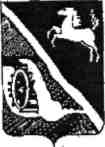   Дума Шегарского района                                       Томской областиРЕШЕНИЕ      с. Мельниково     28 января 2020 г.                                                                                                 № 434  Об утверждении Положенияо районном конкурсе на соискание премии Шегарского района«Лучший спортсмен общеобразовательной организации»Заслушав и обсудив представленную информацию,ДУМА ШЕГАРСКОГО РАЙОНА РЕШИЛА:      1.  Утвердить Положение о районном конкурсе на соискание премии Шегарского района «Лучший спортсмен общеобразовательной организации» согласно приложению. Председатель Думы Шегарского района                                                                            Л. И. Нистерюк                                                                     Приложение к решению                                                                        Думы Шегарского района                                                                           от 28 января 2020 г. № 434ПОЛОЖЕНИЕо районном конкурсе на соискание премии Шегарского района«Лучший спортсмен общеобразовательной организации»1. Общие положения1.1. Настоящее Положение устанавливает порядок проведения районного конкурса «Лучший спортсмен общеобразовательной организации» (далее – Конкурс)2.1. Цель конкурса:- мотивация обучающихся к занятию спортом, участию в спортивных мероприятиях школьного, районного, областного уровней;- выявление лучших спортсменов общеобразовательной организации, показавших высокие результаты;- поддержка и поощрение лучших спортсменов общеобразовательной организации.3.1. Задачи конкурса:- повышение спортивного мастерства школьников;- привлечение учащихся к активным занятиям спорта;- пропаганда здорового образа жизни2.  Участники конкурса2.1. Участниками конкурса являются обучающиеся общеобразовательных организаций района по группам: А) Обучающиеся общеобразовательных учреждений сельских поселений (Анастасьвское, Баткатское, Побединское, Северное, Трубачевское):- 5-9 классы;- 10-11 классы. Б) Обучающиеся общеобразовательных учреждений Шегарского сельского поселения:- 5-9 классы;- 10-11 классы.2.2. Участники ранее не должны являться победителями в данном конкурсе.3. Содержание и условия конкурса3.1. Сроки проведения Конкурса – с 1 января по 25 декабря текущего года.3.2. Заявку на Конкурс по установленной форме (Приложение 1 к настоящему Положение) подается с Портфолио спортсмена в срок не позднее 1 декабря текущего года. В Портфолио включается документы за текущий год:- грамоты, дипломы, сертификаты, благодарности за участие и достижения в спортивных мероприятиях, приказы об участии в спортивных мероприятиях (копии, заверенные руководителем общеобразовательного учреждения и учреждения дополнительного образования);- справки и иные документы, подтверждающие успеваемость, посещение спортивных секций, сдачу нормативов и т.д., подписанные руководителем общеобразовательного учреждения и учреждения дополнительного образования).В ходе конкурса выявляются физически подготовленные дети, ведущие здоровый образ жизни, имеющие высокие спортивные достижения.3.3. Итоги Конкурса подводятся не позднее 25 декабря текущего года.4.  Порядок определения победителей4.1. Конкурс признается состоявшимся при наличии не менее 2-х поданных заявок в каждой группе участников в каждой возрастной категории.4.2. Победители Конкурса «Лучший спортсмен образовательной организации» среди спортсменов определяется по таблице критериев (Приложение 2 к настоящему Положению) в каждой группе (в соответствии с п. 2.1 настоящего Положения).4.3. Участниками Конкурса предоставляются:- портфолио с подтверждающими документами;- заявку по установленной форме.В случае равенства рейтингов у двух и более спортсменов преимущество получает спортсмен, в активе которого (в порядке приоритета):- более высокое место в соревнованиях одного уровня- большее количество соревнований более высокого уровня- большее количество баллов за участие в соревнованиях одного уровня- большее количество соревнований различного уровняПобедители Конкурса среди спортсменов определяются по результатам экспертной оценки конкурсной комиссии на основе анализа представленной информации.Результаты Конкурса оформляются протоколом заседания конкурсной комиссии.5. Награждение5.1. Победители конкурса награждаются дипломами и денежными премиями Отделом образования Администрации Шегарского района в соответствии с утверждённой сметой не позднее 25 декабря текущего года.Приложение 1Форма заявкина участие спортсмена в конкурсе «Лучший спортсмен общеобразовательной организации»по итогам текущего годаТаблица достижений (в соответствии с критериями Приложение 2)Приложение 2Критериидля определения победителей«Лучший спортсмен образовательной организации»по итогам текущего годаФИОДата рожденияАдрес проживания ИНН СНИЛС Наименование общеобразовательной организацииКлассНаименование критерияНаименование мероприятияКоличество балловУчастие и победа в спортивных мероприятиях (соревнованиях) районного уровня (результаты которых идут в зачет общеобразовательной организации)Участие и победа в спортивных мероприятиях (соревнованиях) районного уровня (результаты которых идут в зачет общеобразовательной организации)Участие и победа в спортивных мероприятиях (соревнованиях) районного уровня (результаты которых идут в зачет общеобразовательной организации)Участие и победа в спортивных мероприятиях (соревнованиях) районного уровня (результаты которых идут в зачет общеобразовательной организации)Участие и победа в спортивных мероприятиях (соревнованиях) районного уровня (результаты которых идут в зачет общеобразовательной организации)Участие и победа в спортивных мероприятиях (соревнованиях) областного уровня (результаты которых идут в зачет общеобразовательной организации)Участие и победа в спортивных мероприятиях (соревнованиях) областного уровня (результаты которых идут в зачет общеобразовательной организации)Участие и победа в спортивных мероприятиях (соревнованиях) областного уровня (результаты которых идут в зачет общеобразовательной организации)Участие и победа в спортивных мероприятиях (соревнованиях) областного уровня (результаты которых идут в зачет общеобразовательной организации)Участие и победа в спортивных мероприятиях (соревнованиях) областного уровня (результаты которых идут в зачет общеобразовательной организации)Участие и победа в мероприятиях военно-спортивной, физкультурно-спортивной, спортивно-оздоровительной направленности (открытие спортивного сезона, смотры-конкурсы, слеты, строевые, кроссы и т.д.)Участие и победа в мероприятиях военно-спортивной, физкультурно-спортивной, спортивно-оздоровительной направленности (открытие спортивного сезона, смотры-конкурсы, слеты, строевые, кроссы и т.д.)Участие и победа в мероприятиях военно-спортивной, физкультурно-спортивной, спортивно-оздоровительной направленности (открытие спортивного сезона, смотры-конкурсы, слеты, строевые, кроссы и т.д.)Участие и победа в мероприятиях военно-спортивной, физкультурно-спортивной, спортивно-оздоровительной направленности (открытие спортивного сезона, смотры-конкурсы, слеты, строевые, кроссы и т.д.)Участие и победа в мероприятиях военно-спортивной, физкультурно-спортивной, спортивно-оздоровительной направленности (открытие спортивного сезона, смотры-конкурсы, слеты, строевые, кроссы и т.д.)Участие и победа в мероприятиях военно-спортивной, физкультурно-спортивной, спортивно-оздоровительной направленности (открытие спортивного сезона, смотры-конкурсы, слеты, строевые, кроссы и т.д.)Участие и достижения в спортивных секциях (баллы начисляются за каждую секцию)Участие и достижения в спортивных секциях (баллы начисляются за каждую секцию)Участие и достижения в спортивных секциях (баллы начисляются за каждую секцию)Сдача ФСК ГТО (наличие знака отличия)Сдача нормативов по учебному предмету «Физическая культура» + успеваемостьСдача нормативов по учебному предмету «Физическая культура» + успеваемостьНаименование критерияКоличество балловКоличество балловПодтверждающий документСдача ФСК ГТО (наличие знака отличия)5050Заверенная руководителем общеобразовательной организации копия удостоверенияСдача нормативов по учебному предмету «Физическая культура» + успеваемость25+2525+25Справка общеобразовательной организации о результатах сдачи нормативов и успеваемости по учебному предметуКоличество баллов (за одно мероприятие)Количество баллов (за одно мероприятие)УчастиеПобедаУчастие и победа в спортивных мероприятиях (соревнованиях) районного уровня (результаты которых идут в зачет общеобразовательной организации)51 место – 202 место – 153 место – 10Заверенная руководителем общеобразовательной организации копия наградного материала (диплом, грамота, сертификат, благодарность и тд.), копия приказа об участии обучающегося в мероприятииУчастие и победа в спортивных мероприятиях (соревнованиях) областного уровня (результаты которых идут в зачет общеобразовательной организации)101 место – 302 место – 253 место – 20Заверенная руководителем общеобразовательной организации копия наградного материала (диплом, грамота, сертификат, благодарность и тд.), копия приказа об участии обучающегося в мероприятииУчастие и победа в мероприятиях военно-спортивной, физкультурно-спортивной, спортивно-оздоровительной направленности (открытие спортивного сезона, смотры-конкурсы, слеты, строевые, кроссы и т.д.)51 место – 202 место – 153 место – 10Заверенная руководителем общеобразовательной организации копия наградного материала (диплом, грамота, сертификат, благодарность и тд.), копия приказа об участии обучающегося в мероприятииУчастие в спортивных секциях в рамках дополнительного образования (баллы начисляются за каждую секцию)10-Справка, подтверждающая обучение в спортивных секцияхУчастие и победа в спортивных мероприятиях (соревнованиях) районного уровня (в рамках дополнительного образования)101 место – 202 место – 153 место – 10Заверенная руководителем учреждения дополнительного образования копия наградного материала (диплом, грамота, сертификат, благодарность и тд.), копия приказа, протокола об участии обучающегося в мероприятииУчастие и победа в спортивных мероприятиях (соревнованиях) областного уровня (в рамках дополнительного образования)101 место – 302 место – 253 место – 20Заверенная руководителем учреждения дополнительного образования копия наградного материала (диплом, грамота, сертификат, благодарность и тд.), копия приказа, протокола об участии обучающегося в мероприятииУчастие и победа в спортивных мероприятиях (соревнованиях) всероссийского уровня (в рамках дополнительного образования)101 место – 402 место – 453 место – 50Заверенная руководителем учреждения дополнительного образования копия наградного материала (диплом, грамота, сертификат, благодарность и тд.), копия приказа, протокола об участии обучающегося в мероприятии